Родительское собрание в 8 классе26 октября  родители восьмиклассников  приняли участие в обсуждении темы «Первые проблемы подросткового возраста». Кузнецова Людмила Георгиевна, классный руководитель, умело  соединила теоретический материал с практическими заданиями, в которых с удовольствием приняли участие и ребята и взрослые! Нам надо запомнить главное: основными помощниками родителей в сложных ситуациях являются терпение, внимание и понимание. 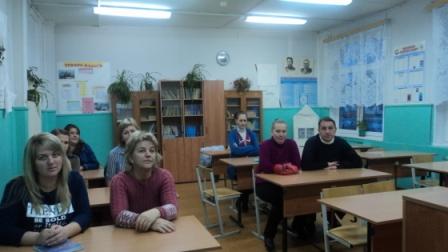 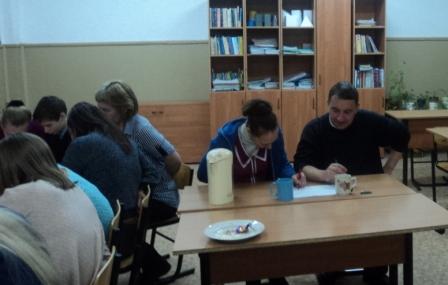 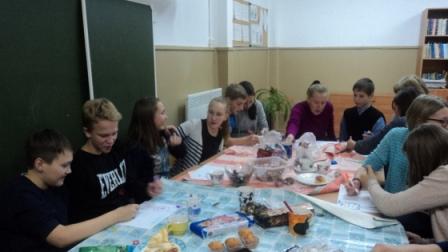 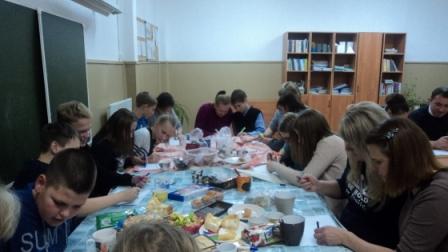 